Конспект коррекционно-развивающего занятия по развитию речи и ознакомлению с окружающим миромна тему «Осень» для учащихся 4 класса с ОВЗ, имеющих легкую умственную отсталостьЦель: расширить знания детей по теме «Осень»Задачи:Образовательные:-закреплять умение отвечать на вопросы полным предложением;-совершенствовать навыки чтенияКоррекционные:-совершенствовать зрительное восприятие;-развивать зрительно-моторную координацию;-развивать мелкую и общую моторику;-развивать воображение;-формировать навыки буквенного и слогового гнозиса;-развивать чувство ритма;Воспитательные:-воспитывать у детей чувство любви и бережного отношения к природе;-воспитывать умение работать в коллективеОборудование: подносы с манной крупой (3 шт.), картинки-схемы примет весны, картинка ежа, цветные карандаши, бархатная бумага, нитки.Ход занятия.I.Организационный момент.Дети входят и встают в полукруг.Д: Ребята, давайте поздороваемся с нашими гостями.Дети: Здравствуйте!Д: Я сегодня шла к вам на занятие и нашла один предмет. Хотите узнать, что я нашла тогда отгадайте загадку:Он с весны сидел на ветке,Был зеленый -пожелтел,Только дунул слабый ветер.Он уже и полетел /Лист/(Показываю осенний листок)Д: (упражнение на ориентировку в собственном теле)    Налетел ветерок, закружил листья и каждый из вас поймал свой листочек. Поймали!  Положите листочек на правую ладошку, переложите листочек на левую ладошку. Листочек пошуршал по левой руке, потом по правой руке, оказался на лбу, на носу, а теперь на животе, пошуршал по ножкам.  А теперь листочек полетел к соседу и опустился на его плечо, пошуршал по спине, пощекотал макушку, и улетел. Всем стало хорошо и весело. А теперь мы тихо, сядем за парты. - Сегодня на занятии мы поговорим с вами об осени,об осеннем лесе, о животных леса и выполним разные задания .Актуализация знаний. А какое время года было до наступления осени?
- Чем отличается лето от осени?- Назовите осенние месяцы?  (Сентябрь, Октябрь, Ноябрь)
 - Что радует нас осенью? (редкое солнышко) Осенью солнышка мало, и мы рады, когда оно появляется. (вывешивается солнышко)- Давайте погреемся под лучами осеннего солнышка.Дефектолог – самомассаж лица «Солнышко» 
- Приготовились поставили пальчики на лоб
Солнце с неба посылает
Лучик, лучик, лучик (движения по лбу от середины к вискам).
И им смело разгоняет
Тучи, тучи, тучи (плавные зигзагообразные движения оп лбу).
Лучик нежно согревает
Щёчки, щёчки, щёчки (потирают щёчки).
Солнышко на носик ставит
Точки, точки, точки (постукивают пальцем по носу и щёчкам). II. Основная часть.1. Игра «Признаки осени» (На лучи солнца прикрепляются карточки весенних признаков).Д: Давайте вспомним и назовем осенние признаки. (дети называют осенние признаки: солнышко светит не ярко, на деревьях разноцветные листья, часто идет дождь, птицы улетают в теплые края, созревают овощи и фрукты, люди одеваются теплее, животные готовятся к зиме.) Посмотрите какая красивая осенняя картина у нас получилась.2. Работа с маленькой песочницей. (картинки-символы)-Перед вами стоит песочница. Ваша задача   в песке найти и определить, что изображено на картинке, используя трубочку.  Вспомним правило: делаем глубокий спокойный вдох через нос, не надувая щек и не поднимая плечи, выдуваем плавную направленную вперед воздушную струю.(Дети находят осенний признак, называют его и составляют предложения используя картинку.)Вы должны назвать что изображено на картинке(Вова, что у тебя на картинке)составьте предложение с опорой на картинку. Начинать каждое предложение нужно со слова - Осенью ...Например, Осенью люди одеваются теплее. - Какое предложение придумаем про осеннее солнце? (Осенью солнце светит не ярко)-  Что на твоей картинке? (Осенью часто идет дождь)- Что у тебя на картинке? Что делают птицы осенью? (Осенью птицы улетают в теплые края.)- А у тебя? Что происходит с деревьями осенью?  (Осенью на деревьях разноцветные листья). - Что изображено на твоей картинке?  Овощи. Осенью люди собирают урожай.- Что изображено на твоей картинке? Ежик готовит свою норку к зиме.(дифференциация) (Песочницы убираются).2. Игра «Звуки осени» (развитие фонематического слуха) - Осенью природа засыпает, и мир наполняется новыми звуками. Послушайте звук природы, найдите и покажите соответствующую картинку (ветер, дождь, шорох листьев)3. Игра «Определи буквы в рисунке»Л: Ребята, какие животные засыпают осенью? (еж)- Посмотрите на этого ежа, он нам принес буквы. Давайте возьмем карандаш и обведем все буквы.- Какие буквы вы обвели?  Называют.- Придумайте слова, характеризующие ежа, которые начинаются на эти буквы(большой, маленький, колючий, торопливый, голодный, юркий, запасливый, дикий, неуклюжий)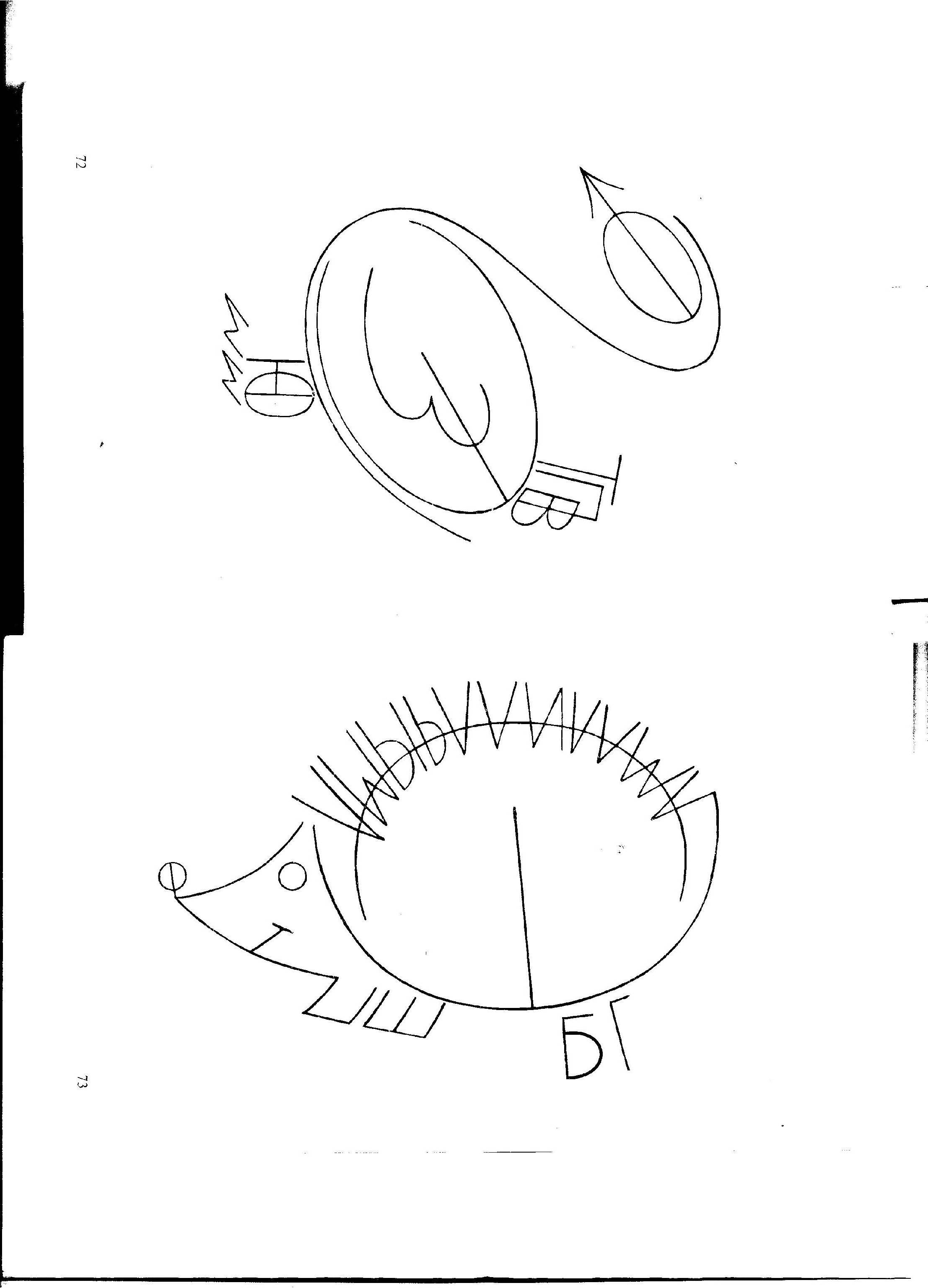 4. Работа с текстом -Ребята, а давайте прочитаем про ежа.  Читаем по очереди. Текст. Ежик – это маленькая хищная зверушка. Всё тело ежа покрыто иголками. Глаза у ежа похожи на две черные бусинки.   Еж ловит мышей, лягушек, ящериц. Осенью ежик готовит норку к зиме Свою норку ежик утепляет осенними листьями и сухой травой.- Что вы узнали из рассказа о еже?- А я знаю чистоговорку про ежа. - Возьмем в руки мячики и будем выполнять упражнение вместе со мной. (Упражнение на развитие чувства ритма, слухового восприятия, памяти и двигательной активности; смена анализаторов)ЖА-ЖАМы нашли в лесу ежа.ЖУ-ЖУДали яблоко ежу.Же-же, же-же,
Ёжик съел его уже.
Жи-жи, жи-жи,
Нам животик покажи! 5. Рисование веревочкой (листья кленовый дубовый березовый рябиновый)- Молодцы ребята. Разогрели свои руки и теперь поможем ежу утеплить свою норку. Для этого, с помощью ниточки нарисуем осенний листок.Не торопитесь. Аккуратно.Посмотрите на свои листочки. Что вы можете про них сказать? Они у вас у всех одинаковые?- С какого дерева у тебя листочек? (с дуба)Значит какой лист? (дубовый)- У тебя какой лист? .....Молодцы ребята. Теперь у ежика теплая норка.А как птицы готовятся к зиме? Улетают в теплые страны.А как называются эти птицы?Перелетные. 6. Игра «Составь слова»Л: На доску прикреплены слоги. Нам нужно из них собрать слова. Обозначающие название птиц. Слова даны во множественном числе.Иди Петя собери первое слово.Гра-чиСтри-жиЛас-точ-киВо-ро-наСквор-цыКу-куш-киЛ: Какое слово лишнее? Почему? (вороны - зимующие птицы)7. Релаксация. Давайте ребята мы с вами отдохнем. Сядем удобно на пуфы, послушаем красивую осеннюю музыку и посмотрим картинки с осенними признаками. (Презентация + музыка)8. Мы с вами отдохнули.- Вспомните, какой осенний признак (осеннее явление) был изображен у вас на картинке в начале урока.- Веня что у тебя было изображено на картинке?Каждый из вас по очереди подойдет к песочнице и нарисует то что было изображено на картинке.  мы все вместе нарисовали осеннюю картину. Полюбуйтесь ею.III.Итог занятия.Л: Ребята, чем мы занимались на занятии?  - Понравилось вам наше занятие?-  Ребята с помощью картинки яблока покажите какое настроение было у вас на занятии: если настроение было хорошим и вам все понравилось прикрепите к дереву красное яблоко, а если вам было скучно - то зеленое яблоко. - Вот и подошло к концу наше занятие. Я благодарю вас за хорошую работу и хочу угостить дарами осени.